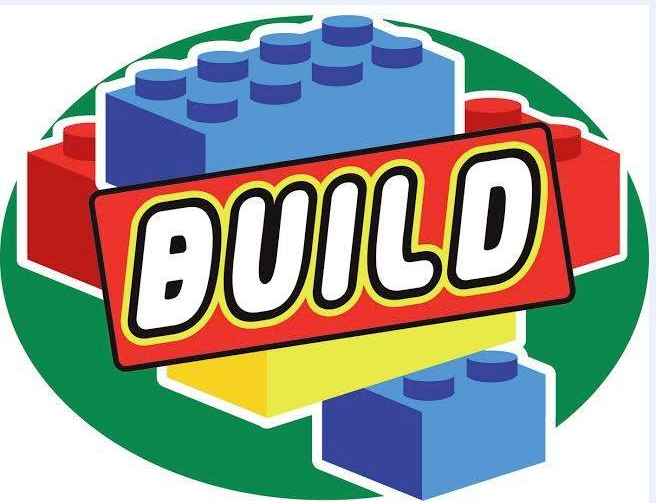 VACATION BIBLE SCHOOL REGISTRATIONParent’s Name: _________________________________________________Address:_______________________________________________________City/State/zip:___________________________________________________Cell Phone:____________________ Alternate phone:_______________________Email address____________________________________________________________Emergency Contact______________________________________Phone_________________People who may pick up the Child(ren)_______________________________________Other concerns or comments: ____________________________________________________________________________________________________________________________________Child’s nameAgeGrade Medical concernsMale/ female